Бренд - MAXON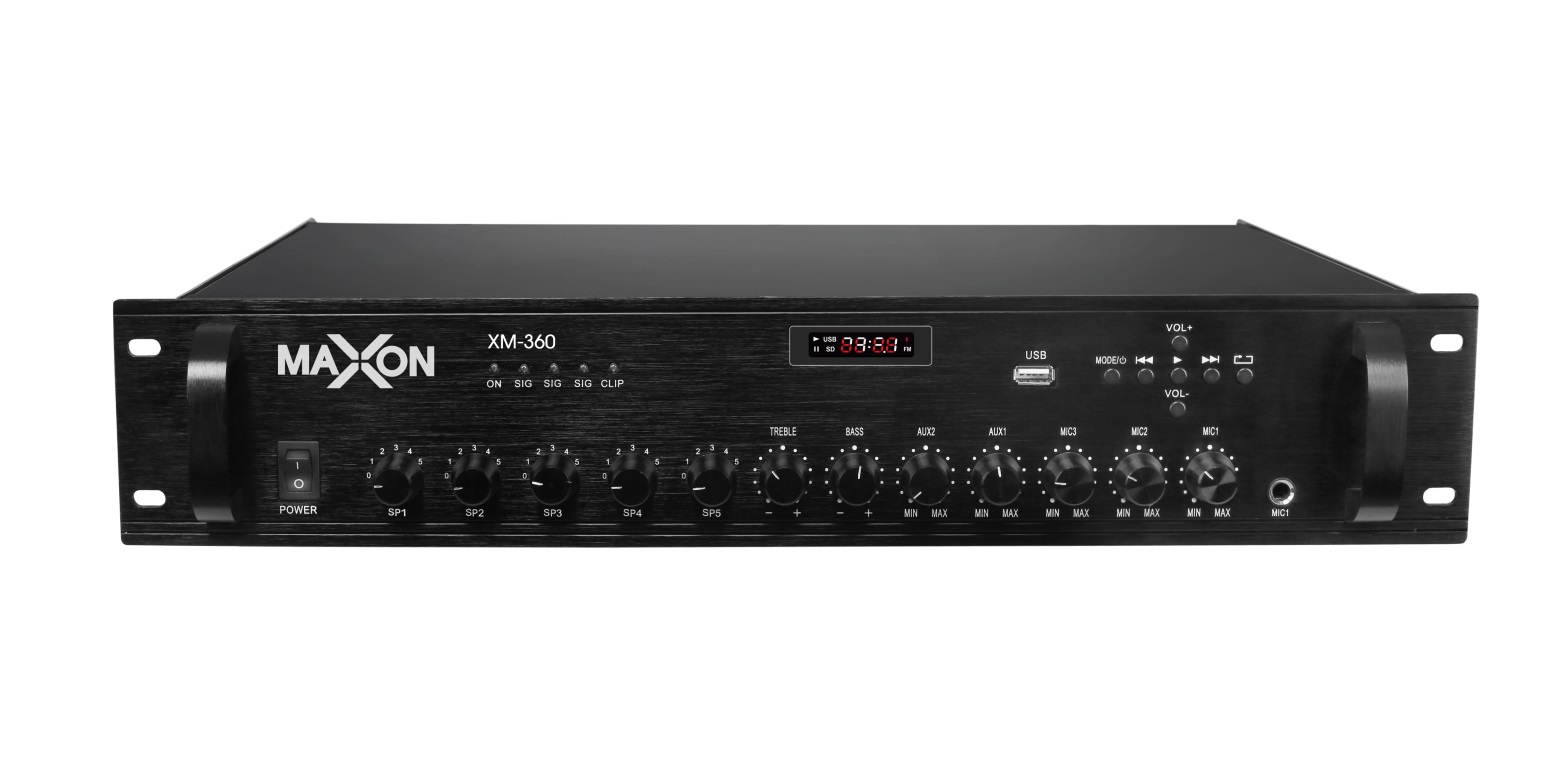 Модель – MAXON  XM-360Тип –  “Микшер – усилитель”Микшер - усилитель MAXON  XM-360 мощностью 360 Вт, предназначен для создания небольших систем трансляции и озвучивания с суммарной мощностью подключаемой акустики не более 360-ти Ватт. Это могут быть небольшие торговые предприятия, кафе и рестораны, офисы, АЗС спортивные площадки и проч. 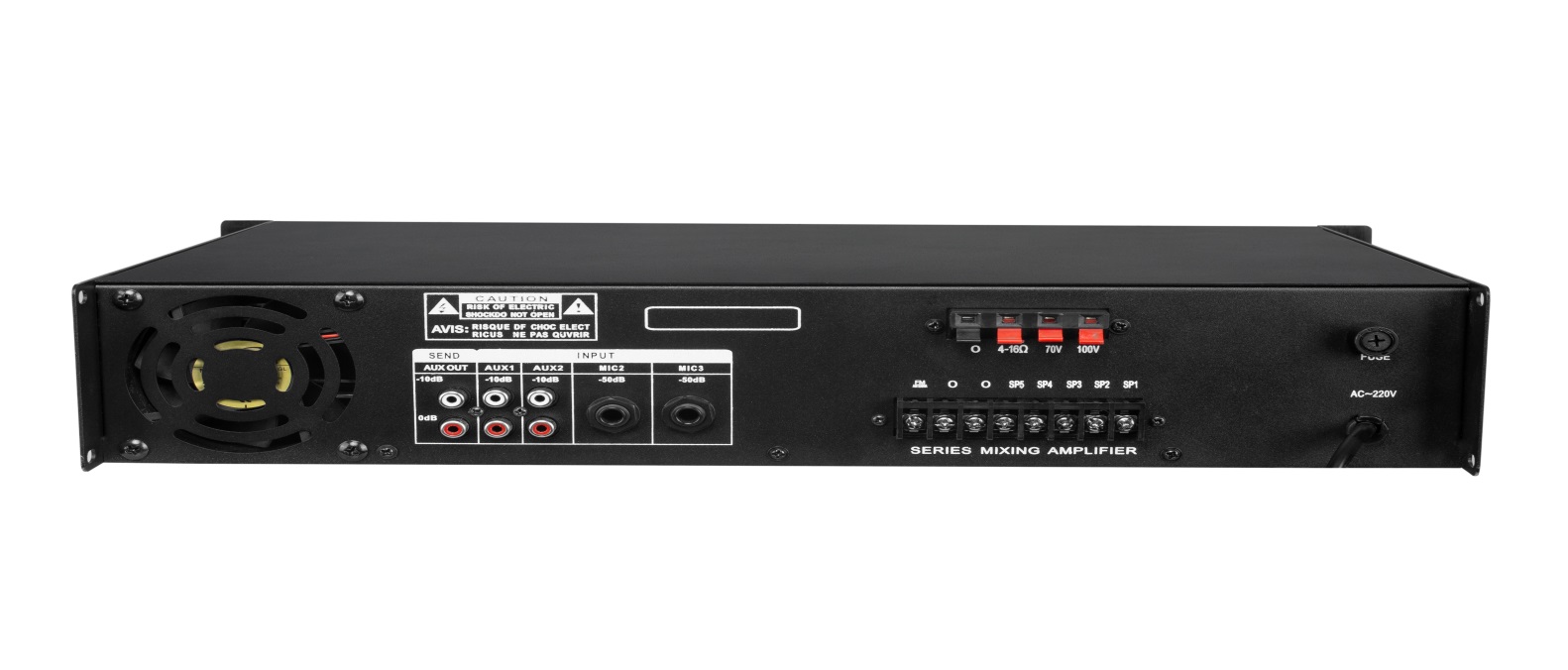 Основные функции: алюминиевая панель, 5 зонный регулятор громкости , защита от перегрева, перегрузки, короткого замыкания, USB, FM, Bluetooth, MP3 player. Разъёмы : 2 микрофонных входа (1 с функцией приоритета), 2 линейных входа , 1 линейный  выход.Технические характеристики :Питание на выходе: 70/100 ВИмпеданс: 4-16 ОмЧастотный диапазон: 70Hz-18KHz (+-3db)Микрофонный вход: 600 Ом, 35mVЗащита от перегрева, перегрузки, короткого замыканияUSB/SD, FM, BluetoothГабариты: 88мм х 482мм х 350ммВес: 12,4кг